Erzincan Defterdarlığı Muhakemat Müdürlüğü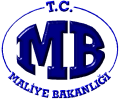 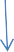 659 sayılı KHK'nın 11/1 Maddesi Kapsamındaki İşlemler  SüreciEvrak Giriş Kaydının YapılmasıHazırlayan : Murat DEREBAŞIOnaylayan : Adem AKTÜRK / Muhakemat Müdürü V.NoAktivite AdıAktivite AçıklamasıTekrar SıklığıGerçekleştirenOnaylayanDanışılanAktarılan (Bilgi Verilen)Kullanılan Doküman (Talimat, Prosedür, Form)Kullanılan Yazılım – EkranYetkinlik         (En fazla 5 adet)Sorumlu Kişinin Almış Olması Gereken Eğitim(ler)Tedarikçi Marifetiyle?1Evrak Giriş Kaydının YapılmasıMETOP sistemine evrak girişi yapılarak giriş numarası alınmasıHer SeferindeEvrak Kayıt SorumlusuxxxBAHUMMerkez Teşkilatı İşlem YönergesiMETOPHukuki Evrak İşlem BilgisiHukuki Evrak İşlem ProsedürleriHayır2Teklifin/Görüş Talep Yazısının Havale Edilmesiİdarelerin kendi aralarında ortaya çıkan her türlü hukuki uyuşmazlığın sulhen halline; dava açılmasından, açılmış dava ve icra takiplerinden ve mahkeme kararlarına karşı kanun yollarına gidilmesinden vazgeçilmesine; sözleşmelerin değiştirilmesi veya sona erdirilmesine ilişkin teklifler ile gerçek veya tüzel kişilerle yapılan sözleşmelerin, sözleşmede belirtilen sebeplerle değiştirilmesi ve uyuşmazlıkların sözleşme hükümleri çerçevesinde sulhen halline ilişkin teklife/görüş talebine ilişkin yazının Muhakemat Müdürü tarafından Avukatın adı yazılmak suretiyle havale edilmesiHer SeferindeMuhakemat Müdürüxxx08/02/2012Tarih ve 2012/2 Sayılı BAHUM İçGenelgesixHukuki Süreç BilgisiHukuki Süreç İşlemleriHayır3Teklifin/Görüş Talebinin Avukat Tarafından İncelenmesi ve DeğerlendirilmesiAvukat tarafından maddi ve hukuki sebeplerle kamu menfaati bulunup bulunmadığı yönünden dosyanın incelenmesiHer SeferindeHazine AvukatıxMuhakemat Müdürüx17/01/2012Tarih ve 2012/1 Sayılı Merkez İç GenelgesixMuhakeme (Teknik)Problem Çözme TeknikleriHayır4Görüş Yazısının /Onayın/ Anlaşmanın Avukat Tarafından HazırlanmasıAvukat tarafından yapılan inceleme ve değerlendirme sonucunda, görüş yazısının/vazgeçme yazısının/sulh anlaşmasının hazırlanarak yetkili makama sunulması, sulhe ilişkin anlaşmalarda karşı tarafın imzası alındıktan sonra yetkiliHer SeferindeHazine AvukatıxxMuhakemat MüdürüxxMevzuat Bilgisi ve UygulamaMevzuatHayır5Yetkili Makam Tarafındanİmzalanması659 Sayılı KHK ve 08/02/2012 Tarih ve 2012/2 Sayılı İç Genelge dikkate alınarak Muhakemat Müdürü tarafından imzalanmasıHer SeferindeMuhakemat MüdürüMuhakemat MüdürüxxxxProfesyonellik ve UzmanlıkBireysel Motivasyon ve Performans TeknikleriHayır6Evrak Çıkış Kaydının YapılmasıMETOP sistemine evrak girişi yapılarak ÇIKIŞ numara alınmasıHer SeferindeEvrak Kayıt SorumlusuxxxxMETOPYazışma ve Belge YönetimiDoküman ve Arşiv YönetimiHayırHayırHayırHayırHayırHayırHayırHayırHazırlayan: Murat DEREBAŞIHazırlayan: Murat DEREBAŞIHazırlayan: Murat DEREBAŞIOnaylayan: Av.Adem AKTÜRK /Muhakemat Müdürü V.Onaylayan: Av.Adem AKTÜRK /Muhakemat Müdürü V.Onaylayan: Av.Adem AKTÜRK /Muhakemat Müdürü V.Onaylayan: Av.Adem AKTÜRK /Muhakemat Müdürü V.Onaylayan: Av.Adem AKTÜRK /Muhakemat Müdürü V.